TAŞRADA DARÜLMUALLİMATLARIN AÇILIŞI ve TARİHSEL GELİŞİMİ*OPENING and HISTORICAL DEVELOPMENT of TEACHER’S TRAINING SCHOOLS for GIRLS in the COUNTRYSevim CEYLAN DUMANOĞLUKSÜ, Fen Edebiyat Fakültesi, E-posta: sevimceylan17@hotmail.comorcid.org/0000-0002-6347-8621Memet YETİŞGİNKSÜ, Fen Edebiyat Fakültesi, E-posta: memyet@gmail.comorcid.org/0000-0002-2665-1210Article InfoExtended SummaryPurposeThis work focuses on darülmuallimat which has an important place in Turkish education history, aimed to educate girls and opened in provinces and sub-provinces.  It was a need for women teachers for new Rushdie schools opened in provinces that brought darülmullimats. Curriculum, administrative structure, institutional structure, student profiles of these schools are discussed.  Country darülmuallimat’s needs, relations with the public and student acceptance are considered.  The political, social and economic environment of the Ottoman state was integrated with the subject.  Method 	The study was mainly based on examining the documents of the Prime Ministry Ottoman Archive. The Ministry of Education, Will, Internal Medicine, Star classification were examined. The files related to the darülmallimats in the provinces were scanned in detail and necessary classifications were made. The official publications and periodicals were scanned and the relevant sections were used. In particular, regulations, instructions, and instructions issued for teacher schools were utilized. Newspapers and journals were scanned and information about the Darülmallimat of the provinces was obtained. In addition to these, a literature review on the subject was made in libraries. Reference works, previous studies were examined and necessary parts were used. Deficiencies in previous studies were identified.Results and Discussion	Since 1913, the Ottoman Empire started to open schools in some provincial centers in order to meet the teachers' needs of the girls' schools in the provinces. In 1913, when the Darülmuallimat schools were opened in the provinces, there were negative developments in the political and military fields of the country. In these years, the state had made a difficult effort to meet the needs of education in the Darülmuallimat schools opened in the provinces. However, in the regions that were occupied by the beginning of the First World War, there were problems in the educational activities. There were problems because there were not enough funds and there was no teaching staff. The dissemination of the school was not as desired. These negative conditions continued with the end of the war and the beginning of the armistice years.  Some girl teacher schools could not be opened, important challenges were encountered in open schools, their needs were hard to meet. The shortcomings of some schools in building course tools and equipment negatively affected education and caused a decrease in the level of education. In addition, low salary salaries, not giving salaries in some periods caused the teachers to leave their duties. The number of qualified students in schools decreased and graduated students did not go to their positions. All these developments prevented the continuity of education.  All of the darülmuallimats in the countryside, although the boarding of education began to be converted to daytime. Some of them had to be closed.	After the Turkish independence war was won, the government tried to reform these schools and improve their positions.  Previously closed ones were opened again.  These schools were put under the ministry of education.  Six of darülmuallimat schools opened in the Ottoman time, including Izmir, Bursa, Edirne, Sivas, Konya, and Adana darülmuallimats, continued to run in the Republican era.Conclusion	Darülmuallimats, which emerged as a result of the modernization of educational institutions in the Ottoman Empire, was extended not only to Istanbul but also to the provinces. Girls schools were opened in many provinces that provided the city's needs, student status and infrastructures. Girls, who were educated here, were able to study at the higher education level. Country darülmuallimats were not as successful as the Istanbul school since the political, military and economic situation had bad effects on them.  The wars of the Great War and foreign occupations after the war forced cities to close these schools.  The government helped Istanbul darülmuallimat while it failed to do so for country darülmuallimats.  Country darülmuallimats had great difficulties.  Those under foreign occupation were closed.	Despite all problems, darülmuallimats brought a great deal of modern Worldviews to women in a traditional community.    These schools helped girls to have careers and contribute to society.  Graduates of these schools had an important role in the newly established Turkish Republic in creating a place for women.  Founder of the Turkish Republic, Mustafa Kemal Pasha, contributed a great deal to the improvement of women’s position in the state.  He knew that educated women would bring better social and economic life and strong children to society.  Darülmuallimats became an important starting point for women to have a better education in the Republican era.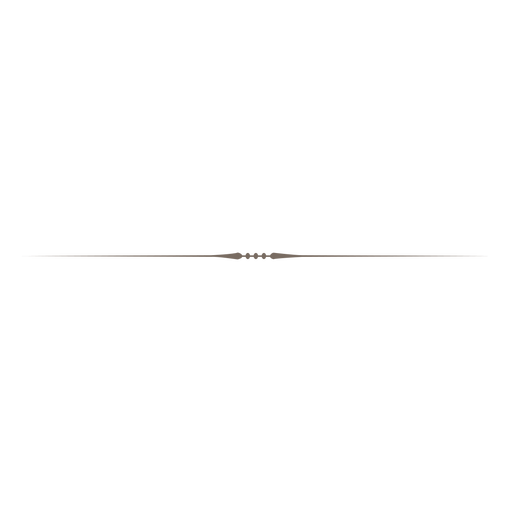 GirişOsmanlı Devleti, Tanzimat Fermanı ile Avrupa’daki hukuki, sosyal, kültüre ve idari sahalardaki gelişmelere daha fazla kapı aralamış ve bu gelişmeleri kendi bünyesinde işlemek için büyük bir çaba içerisinde olmuştur.  Eğitim sahasında II. Mahmut devri yenilikleri geliştirilerek, Avrupa’daki gelişen bilimsel ilerlemelere kayıtsız kalmadığını göstermiş ve Osmanlı devlet adamları, yenileşme anlamında önemli çalışmalar yapmışlardır. Tanzimat aydınları, batıcılık hareketlerinden, özgürlükçü ve eşitlik ilkelerinden, insan haklarından etkilenmiştir. Siyasi, sosyal ve kültürel alanda değişikliklerin yapıldığı Tanzimat Fermanı ile kadının toplum içerisindeki durumu da tartışılmaya başlanmıştır. Kadınlarla ilgili önemli değişiklikler ve yeniklikler yapılmaya çalışılmıştır (Kurnaz, 1996: 20).Osmanlı Devleti’nde devlet adamları ve eğitimli kimseler, eğitim alanında geride kalındığını, özellikle de kızların eğitimine yer verilmediğini fark ederek sorunu dile getirmeye başlamışlardır. Bu süreçte Osmanlı klasik eğitim sistemi sorgulanarak, kız çocuklarına erkek çocuklarda olduğu gibi ortaöğretim imkânı sağlamak, kız rüşdiye mektepleri açmak istenmiş ve çalışmalar yapılmıştır (Ortaylı, 1987: 196).  Sonuç olarak 6 Ocak 1859 tarihinde İstanbul Sultanahmet’te kız çocuklarına sıbyan mektebi üzerinde eğitim veren ilk kız rüşdiyesi Cevri Kalfa İnas Rüşdiye Mektebi açılmıştır (BOA., 1275; Unat, 1964: 43; Ergin, 1977: 457-458; Akyüz, 1989: 183). Kız rüşdiyelerinin sayıları zamanla artmaya başlamış ve ülkede 1870 yılına kadar toplam sekiz kız rüşdiye mektebi açılmıştır (Erdem, 2013: 168). Türkiye’de kız rüşdiye mekteplerinin açılması ve sayılarının artması üzerine bu mekteplerde eğitim verecek kadın öğretmenlerin yetiştirilmesi sorunu ortaya çıkmıştır. İlk yıllarda kız okullarında kadın öğretmenler bulunmadığından yaşlı ve iyi ahlaklı erkek öğretmenler görevlendirilmiştir. Bu durum geçici olarak belirtilmiş ise de 1870 yılına kadar devam etmiştir. Öğrencilerin sayıları arttıkça kadın öğretmene olan ihtiyaç artmaya başlamıştır. Kız rüşdiye mekteplerindeki öğretmenlerin erkek olması sebebiyle aileler, kız çocuklarını açılan bu mekteplere göndermek istememişlerdir (Koçer, 1967: 21; Hakkut, 1978: 53). Dönemin Maarif Nazırı Saffet Paşa tarafından hazırlanan 1 Eylül 1869 tarihli Maarif-i Umumiye Nizamnamesi ile kız sıbyan ve rüşdiye mekteplerine kadın muallimler yetiştirmek için İstanbul’da Darülmuallimat’ın açılmasına karar verilmiştir. Nizamnamenin 68-78. maddelerinde kız öğretmen okulu Darülmuallimat, detaylı bir şekilde ele alınmış, kuruluş amacı, şubeleri, ders programları, öğrenci alımı, öğretmenlerin durumu, idari kadro gibi önemli konular belirlenmiştir (Mahmud Cevad, 2002: 418-419; Temelkuran, 1970: 61). İstanbul Sultanahmet’te ahşap bir konak kiralanmış ve okul binası yapılmıştır (BOA., 1287). Nihayet Darülmuallimat, 26 Nisan 1870 tarihinde Maarif Nazırı Saffet Paşa’nın çabaları ile açılmıştır (“Darülmuallimat Küşadı”, 1287; Berker, 1945: 99). 1870 yılında ilk defa İstanbul’da açılan Darülmuallimat, II. Meşrutiyet dönemine kadar tek başına ülkedeki kadın öğretmen ihtiyacını karşılamaya çalışmıştır. İstanbul Darülmuallimat’ın açılış gayesi, ülkenin kız ibtidai, rüşdiye mekteplerine öğretmen yetiştirmek ise de mezun olan kızlar, sadece İstanbul’da bulunan kız mekteplerinin ihtiyacını karşılayabilmiştir. Hatta taşrada görevlendirilen kızlar, genellikle taşradaki mekteplere gitmek istememiş ve İstanbul’da kalmışlardır. Bu durum ise taşradaki kadın öğretmen açığının daha da artmasına sebep olmuştur. Eğitim alanında önemli adımların atıldığı II. Meşrutiyetin ilanı ile sorun ele alınmaya başlanmıştı. Bu sorunu çözmek, taşralardaki kız rüşdiye mekteplerinin de kadın öğretmen ihtiyacını karşılamak için Maarif Nezareti, 1910-1911 eğitim öğretim yılında Yatılı (Leyli) Darülmuallimat’ı açmıştı (“İstanbul Kız Muallim”, 1933). Böylece farklı vilayetlerden gelip İstanbul’daki mektebe kaydolan kızlar, burada yatılı ve burslu okuyacak, mezun olduklarında memleketlerine geri dönerek mecburi hizmetlerini yapacaklardı. Fakat İstanbul yatılı Darülmuallimat’ın öğrenci sayısı sınırlı olduğu için bu uygulama da tüm ülkenin kadın öğretmen ihtiyacını karşılayamamıştı. Bu yüzden daha kalıcı ve uygun çözümler bulunmalıydı. Darülmuallimat, İstanbul ile sınırlı kalmamalı darülmuallimin gibi taşraya yaygınlaştırılmalıydı. YöntemDarülmuallimatın 1913 yılından itibaren taşrada açılması ve tarihsel gelişiminin ele alındığı bu çalışmada nitel araştırma yöntemi kullanılmıştır. Nitel araştırma, gözlem, görüşme ve doküman analizi gibi nitel veri toplama yöntemlerinin kullanıldığı, algılandığı ve olayların doğal ortamda gerçekçi ve bütüncül bir biçimde ortaya konmasına yönelik bir sürecin izlendiği araştırma türüdür (Yıldırım, 1999: 10). Tarihsel bir araştırma olan çalışmada taşrada faaliyet gösteren darülmuallimatlar, bütüncül bir şekilde incelenmiş, gelişmeler neden-sonuç ilişkisi ile ele alınmıştır.Çalışmada veri toplama aracı olarak nitel araştırmada yaygın olarak kullanılan yazılı dokümanların incelenmesine başvurulmuştur. Öncelikle döneme ait kayıtların bulunduğu arşivler taranmış, konu ile ilgili arşiv belgeleri tasnif edilmiştir. Bunların dışında kurumlar tarafından oluşturulan nizamnameler, salnameler, resmi yayınlar, gazete ve kitap gibi süreli yayınlar, çeşitli dokümanlar toplanmıştır. Betimsel analiz yapılan çalışmada elde edilen veriler, belirli kısımlara ayrılarak incelenmiştir. Osmanlıca olan arşiv belgeleri ve resmi yayınların transkripsiyonu yapılmış,  içerikleri ilgili kısımlarda yorumlanmıştır. Kronolojik sıra dikkate alınarak yapılan analizde konu tüm yönleriyle değerlendirilmeye ve bir bütünlük içerisinde oluşturulmaya çalışılmıştır. BulgularTaşrada Darülmuallimatların Açılışı1913 yılında yayınlanan Tedrisat-ı İbtidaiye Kanun-ı Muvakkati ile bazı vilayetlerde kız öğretmen yetiştiren okulların açılması söz konusu olmuştur. Yapılan çalışmalar neticesinde vilayetlerdeki kız ibtidai okullarına öğretmen yetiştirmek için Vilayet Tedrisat-ı İbtidaiye Meclisleri’nin kararı ve Maarif Nezareti’nin onayı ile gerekli görülen yerlere gündüzlü veya yatılı darülmuallimatların açılması kararlaştırılmıştır. (“Tedrisat-ı İbtidaiye Kanun-ı”, 1329; Erdem, 2013: 293). Alınan karar doğrultusunda bu tarihten itibaren kız öğretmen okulu olan darülmuallimat, ülke genelinde açılmaya başlanmıştır. 1913-14 eğitim-öğretim yılında Adana’da (BOA., 1335a) gündüzlü ve yatılı olarak Darülmuallimat-ı İbtidaiye açılmıştır. 1914-1915 yılında İzmir Karşıyaka’da yatılı Darülmuallimat-ı İbtidaiye açılmıştır (BOA., 1336a). Bursa Darülmuallimat-ı İbtidaiyesi, ilk kez Ocak 1915 tarihinde Hoca Alizade Mahallesi’nde yatılı olarak eğitim öğretim vermeye başlamıştır (BOA., 1335b; BOA., 1333a). Ankara Darülmuallimat-ı İbtidaiyesi’nin tesisi ve küşadı için 1910 yılında bütçe hazırlanmış (BOA., 1329) fakat mektep, 1915 yılında yatılı olarak eğitim öğretime başlatmıştır (BOA., 1333b; BOA., 1335c). 14 Eylül 1915 tarihinde Süleymanü’l Halebî Darülmuallimat-ı İbtidaiye adı ile Halep’te bir kız öğretmen okulu açılmıştır (BOA., 1335d; BOA., 1335e; BOA., 1335f). 14 Kasım 1915 tarihinde açılan Kastamonu Darülmuallimat-ı İbtidaiyesi, yatılı ve gündüzlü olarak Uzun Sokak’ta Mehmet Efendi’nin evinde eğitime başlamıştır. (Arslanoğlu, 1998: 47; Yılmaz, 1989: 16). Konya Darülmuallimat-ı İbtidaiyesi, 1915-1916 yılında ilk olarak Mevlana türbesi civarı Hacı Fasihzade Memduh’un evinde yatı ve gündüzlü olarak eğitim öğretime başlamıştır (BOA., 1335c; Taşer, 2010: 332). Yine aynı eğitim öğretim yılında Edirne Darülmuallimat-ı İbtidaiyesi yatılı hizmet vermiştir (BOA., 1335c). 3 Ekim 1916 tarihinde gündüzlü ve yatılı olarak Balıkesir Darülmuallimat-ı İbtidaiyesi’nin kurulmasına karar verilmiştir (BOA., 1336b; BOA., 1338a). 1917 yılında ise Beyrut’ta bir Darülmuallimat-ı İbtidaiye’nin kurulmasına karar verilmiş ise de arşiv kayıtlarda mektebin 1918 yılında eğitim faaliyetlerinde bulunduğu görülmektedir (BOA., 1335g; BOA., 1332).Tablo 1 1915-1916 Eğitim Öğretim Yılında Taşrada Bulunan Darülmuallimatlar ve Öğrenci Sayıları (BOA., 1335c)Birinci Dünya Savaşı yılların ve Mütareke yıllarında dahi Devlet, ülke genelinde darülmuallimat sayılarını artırmaya devam etmiştir. 1917 yılında Urfa’da Darülmuallimat-ı İbtidaiye binasının inşasına karar verilmiş (BOA., 1335h). 1916-17 yılında Sivas’ta darülmuallimat eğitim öğretime başlamış ve sadece nehari eğitim vermiştir (BOA., 1338b). 1918 yılında Bolu Vilayet Meclisi tarafından Nezaret’e Bolu Darülmuallimat-ı İbtidaiyesi’nin açılması ile ilgili yazışmalar yapılmıştır (BOA., 1336c). 1919 yılında ise Aydın Darülmuallimat-ı İbtidaiyesi (BOA., 1337a) Nablus Darülmuallimat-ı İbtidaiyesi eğitim vermiştir. (BOA., 1337b; Erdem, 2013: 293). 1918-1919 eğitim öğretim yılında nehari olarak açılan Muğla Darülmuallimat-ı İbtidaiyesi, yatılı hale getirilmiştir (BOA., 1336d) 1921 yılında da  Kayseri’de bir Darülmuallimat-ı İbtidaiye açılmıştır (Öztürk, 2007: 47-48; Erdem, 2013: 293). Sonuç olarak darülmuallimatların taşrada açılma kararından sonra ilk Adana, İzmir, Bursa, Konya, Edirne, Ankara, Kastamonu ve Halep’te açılmıştır. Zamanla Balıkesir, Çanakkale, Aydın, Beyrut, Urfa, Niğde, Kütahya, Kayseri’de de birer darülmuallimat-ı ibtidaiye açılarak eğitim vermeye başlamıştır.Osmanlı Devleti, eğitim veren bu vilayetler dışında diğer vilayet merkezlerinde de darülmuallimat-ı ibtidaiye açmak için girişimlerde bulunmuştur. Ancak her vilayette açılamamıştır. Bu durumun sebebi ise vilayetin işgal altında olması, yeterli ödeneğin bulunamaması, büyük ekonomik sıkıntıların yaşanması, nitelikli öğrencinin bulunmaması, muallim ihtiyacının karşılanamaması olmuştur.  Birinci Dünya Savaşı’nın sona ermesi, işgallerin gerçekleşmesi ve Milli Mücadele’nin başlaması, eğitimde alınan kararların tüm ülkeye uygulanmasını geciktirmiştir. Bu yıllarda düşman işgaline uğrayan bölgelerde eğitim öğretim başarılı bir şekilde yürütülememiş, öğretmen okullarının önemli bir kısmı işgalci güçler tarafından kapatılmış ve binaları başka amaçlar doğrultusunda kullanılmıştır. Bazı mektepler, muallim ve idareciler tarafından terk edilmiş, bazıları zorlu şartlar altında eğitimlerini güçlükle sürdürebilmiştir. Örneğin; Kastamonu Darülmuallimat-ı İbtidaiyesi, 1923 yılında kapanmış, eğitimleri yarıda kalan 29 öğrencisi Bursa bulunan darülmuallimata nakledilmişti (Yılmaz, 1989: 28; Arslanoğlu, 1998: 54). 1919 yılında eğitim öğretimine devam eden Edirne Darülmuallimat-ı İbtidaiyesi, (BOA., 1338c) 1920-21 senesinde şehrin Yunanlılar tarafından işgal edilmesine rağmen kapatılmamış, zorlu şartlarda eğitime devam etmişti. Yunanlıların işgali sebebiyle 1921-22 ders yılında eğitim öğretime devam edemeyen ve kapatılan İzmir Darülmuallimat-ı İbtidaiyesi (BOA., 1340) 1922-23 ders senesinde yeniden açılarak eğitime başlamıştı. Balıkesir Darülmuallimat-ı İbtidaiyesi’nde ise işgalden dolayı eğitim öğretim durmuştur (BOA., 1339).Teşkilat ve İdari YapılarTaşrada açılan darülmuallimin ve darülmuallimatlar, 1914 yılında yayınlanan İdare-i Umumiye-i Vilayat Kanunu gereğince liva ve vilayetler tarafından idare edilmekteydi (Satı, 2001: 198; Öztürk, 2007: 33). II. Meşrutiyet döneminde taşra öğretmen okulları, 1915 yılında Darülmuallimin ve Darülmuallimat Nizamnamesi’nin yayınlanması ile yeni bir statüye kavuşmuştu (“Darülmuallimin ve Darülmuallimat Nizamnamesi”, 1331; “Darülmuallimin ve Darülmuallimat Nizamnamesi”, 1333). Nizamname ile taşradaki öğretmen okullarının sadece ibtidai kısımdan ibaret olduğu (madde 1), darülmuallimatların öğrenim sürelerinin beş yıl olduğu (Madde 3) ve bu mektebe bağlı bir “Tatbikat Mektebi”  kısmının açılması kararlaştırılmıştı (Madde 6). Ders programları ise İstanbul’daki Darülmuallimat’ın İbtidai kısımdaki ders programının aynen uygulanması belirlenmişti (Madde 24). Maarif Nezareti tarafından 1915 yılında yayınlanan Darülmuallimin ve Darülmuallimat Nizamnamesi’nin taşrada uygulamaya geçirilmesi için 6 Teşrinisani 1916 tarihinde 148 maddelik Darülmuallimin ve Darülmuallimat-ı İbtidaiye Talimatnamesi ve Müfredat Programı yayınlanmıştır (“Darülmuallimin ve Darülmuallimat-ı İbtidaiye”, 1332; Erdem, 2013:  293). Talimatname ile taşrada bulunan öğretmen okullarının idari, mali teşkilatları, eğitim öğretim hayatı düzenlenmeye çalışılmıştı. Talimatnamede okulda bulunan Müdür-Müdire (Madde 1-9), Müdür muavineler (Madde 12), Muallim-Muallimeler (Madde 33-45), Memur-Memurelerin (Madde 51, 57) görev ve sorumlulukları açık bir şekilde belirtilmişti. Talimatnamede, darülmuallimatların idari yapısından Müdür-Müdire, Müdür muavine, Meclis-i muallimin, Meclis-i inzibat ve Mubayaa komisyonu sorumlu olup bunların görevleri ayrıntılı bir şekilde belirlenmişti. Mekteplere Müdür-Müdire, Müdür muavinelerin atamaları ve terfileri ise Darülmuallimin ve Darülmuallimat Nizamnamesi’nde ele alınmış ve Tedrisat-ı İbtidaiye Kanunu’na göre yapılması kararlaştırılmıştı (Madde 20 ).Kastamonu Darülmuallimat-ı İbtidaiyesi’nin idaresi, 1918-1922 yılı Ağustos ayına kadar Hikmet Hanım tarafından yürütülmüştür. Müdüre Hikmet Hanım, mektebin idari işlerinin yürütülmesi ve talimatnamede kendisine verilen sorumlulukları yerine getirmekle sorumlu tutulmuş. Mektebin müdür vekili ise 100 kuruş maaş ile Hoca Salih Efendi olmuştur. Tablo 2 Kastamonu Darülmuallimat-ı İbtidaiyesi’nin İdari Personeli (Arslanoğlu, 1998: 47-49)1915 yılında açılan Halep Darülmuallimat-ı İbtidaiyesi’nin idaresi, İstanbul Darülmuallimat’ın eski mezunlarından olan Makbule Ziya Hanım tarafından yürütülmüştür. Mektebin kurucusu ve ilk müdiresi  olan Makbule Ziya Hanım (BOA.. 1336e) ve debboy, ambar memuresi ile mektebin ilk idari kadrosu oluşturulmuştur (BOA., 1335ı). Edirne Darülmuallimat-ı İbtdaiyesi’nin müdireliğine atanan Naciye Güzide Hanım, 1917-1918 ders yılına kadar mektebin idaresinden sorumlu olmuş. Daha sonra mektep müdürlüğüne Hasan Fehmi Bey görevlendirilmiştir. 1918-1919 senesinde mektebin müdürlüğüne Mustafa Lütfi Bey, 1921-22 senesinde Sabiha Hanım, 1924-25 yılında ise Remzi Toksöz getirilmiştir. İzmir Darülmuallimat-ı İbtidaiyesi’nin ilk müdiresi Sabiha Hanım olmuştur (Erdem, 2013: 313). Adana Darülmuallimat-ı İbtidaiyesi’nin idari kadrosu ise 1916-1917 ders yılında üçü kadın biri erkek olmak üzere toplam dört kişiden oluşmaktaydı (BOA., 1335a). Sivas Darülmuallimat-ı İbtidaiyesi’nin müdireliğine 1917 yılında İnas Darülfünun mezunlarından Zehra Hanım tayin edilmiştir (BOA., 1335i). Müdür muavineliği görevi ise Hafize Hanım tarafından yürütülmüştür (BOA., 1337c). Bursa Darülmuallimat-ı İbtidaiyesi’nin ilk eğitim öğretim yılı olan 1914-1915 ders yılında idare Müdür Abdullah Efendi, mubayaa ve ambar memuru Hüseyin Efendi tarafından sağlanmıştır (BOA., 1336f). Yukarıdaki bilgilere baktığımızda taşrada açılan kız öğretmen okullarının idarecilerinin mektebin açılış amacına uygun olarak seçildiği, kadın olmasına dikkat edildiği görülmektedir. Mekteplerde kadın idarecilerin yeterli olmadığı durumlarda erkek idareciye başvurulmuştur. İdare görevi verilen kadınlar ise genellikle İstanbul Darülmuallimat’ın İhzari ve Aliye kısmı mezunlarından olmuştu.Eğitim KadrolarıTaşradaki darülmuallimatlarda düzeni sağlamak amacıyla 1916 yılında yayınlanan Darülmuallimin ve Darülmuallimat-ı İbtidaiye Talimatnamesi’nde idareciler gibi eğitimcilerinde görev ve sorumlulukları maddeler halinde belirtilmiştir (“Darülmuallimin ve Darülmuallimat-ı İbtidaiye”, 1332). Talimatnamenin 6. maddesine göre;  derslerde Türkçülük bilincinin gelişmesine önem verilmiş ve muallim-muallimelerden de bu bilinç doğrultusunda eğitim ve öğretim vermeleri istenmiştir. Muallimlerin, talebeye diyanet, ahlak konularında örnek olmaları belirtilerek terbiye-i beden, ahlak ve milli konularda bütünlük olmasına dikkat etmeleri istenmiştir.Taşradaki darülmuallimatların idari kadrosunda olduğu gibi eğitim kadrosunda da kadınların çoğunlukta olduğu görülmektedir. Kadın muallimin bulunmaması halinde mektebe erkek muallimler tayin edilmiştir. Ayrıca burada atanan öğretmenlerin önemli bir kısmı İstanbul Darülmuallimatı’nın İhzari veya Aliye kısımlarında mezun olmuştur. 1915-1916 ders yılında 6 dershane ile eğitim öğretimini sürdüren İzmir Darülmuallimat-ı İbtidaiyesi’nin muallim sayısı 28’dir. Bu muallimlerin içerisinde 11 kişi yüksek okuldan mezun olmuştur (BOA., 1335j). Konya Darülmuallimat-ı İbtidaiyesi, müdire idaresinde 1’i erkek 3’ü kadın olmak üzere 4 muallim ile eğitim öğretime başlamıştır. Erkek muallimler, Darülmuallimin-i Aliye, kadın muallimeler ise Darülmuallimat-ı Aliye mezunlarındandır (BOA., 1335k). Adana Darülmuallimat-ı İbtidaiyesi’nde 1916-1917 eğitim öğretim yılında müdire idaresinde 7 erkek 6 kadın muallim görev yapmıştır. Kadın öğretmenler, Darülmuallimat-ı Aliye, Mekatib-i Gayrimüslim ve mekatib-i saire mezunlarından olup erkek muallimler ise Darülmuallimin Aliye’nin Fünun şubesinden, Darülfünun’un Edebiyat şubesinden ve Mekteb-i Mülkiye’den mezun olmuştur (BOA., 1335k). Taşradaki darülmuallimatlar ve burada görev yapan muallimler, mektebin açılışından kısa süre sonra Birinci Dünya Savaşı’ndan ve sonraki işgal döneminde oldukça etkilenmişlerdir. Bu dönemde eğitimin kesintiye uğramasıyla bazı muallimler mekteplerini bırakarak başka vilayetlere gitmiş ve uzun süre görev yerlerine dönmemişlerdir. İşgale uğrayan şehirlerdeki muallimler mektepten ayrılarak maaşlarını İstanbul’dan almayı talep etmişlerdir. Örneğin; Halep Darülmuallimat-ı İbtidaiye Müdiresi Fatma Zehra Hanım, vilayetin işgal edildiği sırada tatil sebebiyle İstanbul’a gelmiş sonradan görevine dönememiştir. Bu süreç içersinde maaşı İstanbul’dan ödenmişti (BOA., 1337d). İşgal sebebiyle görevlerinden ayrılarak İstanbul’a gelen Edirne Darülmuallimat-ı İbtidaiye muallimlerinin maaşları da aynı şekilde İstanbul’da ödenmiştir (BOA., 1338d). Savaş sebebiyle bulunduğu görevi terk ederek İstanbul’a gelen pek çok memur da vardı (BOA., 1337e). Fakat Nezaret, vilayetlerini terk eden muallim, memur, müdürlerin maaşlarını araştırmadan vermemiştir. İşgal altında olmasına rağmen eğitimini devam ettiren okullardan gelen talepler reddetmiştir (BOA., 1338e). Sağlık sorunlarından dolayı vazifelerinden ayrılan muallimler de olmuştur. Ayrıca Nezaret tarafından ataması yapılıp savaş şartlarından dolayı atandıkları vilayete gidemeyenler olmuştur (Taşer, 2010:  335).Tablo 3 1923-1924 Eğitim Öğretim Yılında Taşradaki Darülmuallimat-ı İbtidaiyelerde Görev Yapan Muallim-Muallime ve Memur Sayısı (Alkan, 2000: 295)Eğitim-Öğretim ProgramlarıMaarif Nazırı Emrullah Efendi, eğitim alanında yaptığı yeniliklerin sadece İstanbul’da değil Osmanlı Devleti’nin tüm merkezlerinde uygulanması için önemli bir çaba göstermiş ve muallimliği uzmanlık gerektiren bir meslek halline getirmek için çalışmıştır. 7 Kasım 1916 tarihinde Maarif Nezareti tarafından yayınlanan Darülmuallimin ve Darülmuallimat-ı İbtidaiye Talimatnamesi ile sadece taşralarda öğretmen okulları açılmamış aynı zamanda bu okullarda verilecek eğitimle de yakından ilgilenilmiştir. Taşrada bulunan darülmuallimin ve darülmuallimatlarda eğitim ve öğretim hayatı da ele alınmış, buralarda okutulacak dersler ve içerikleri ayrıntılı bir şekilde belirtilmiştir (“Darülmuallimin Sıbyan Şubelerine”, 1316). Vilayetlerde açılan darülmuallimatlar, gelişi güzel açılmayıp, yatakhane, yemekhane, dershanelerine oldukça önem verilmiştir. Derslerin başarılı bir şekilde işlenebilmesi, eğitimin kesintisiz sürdürülebilmesi için mekteplerde uygun fiziki ortam sağlanmaya çalışılmıştır. Gerektiğinde binalarda tamirler, ilaveler söz konusu olmuş. Yayınlanan talimatnameler ve nizamnameler ile eğitim öğretim bir bütün olarak ele alınmıştır. Eğitim programları, mekteplerin imkânlarına göre değişiklikler gösterse de temelde aynı dersler okutulmuş, öğretmenlik alan derslerine önem verilmiştir.Halep Darülmuallimat-ı İbtidaiyesi’nin 1916-1917 ders yılında (Eylül-Ekim-Kasım döneminde) birinci ve ikinci sınıflarında okutulan dersler; Kur’an-ı Kerim, Malumat-ı Diniyye, Kıraat ve İnşad, İmla, Sarf ve Nahv, Kitabet, Coğrafya, Tarih, Almanca, Hikmet, Kimya, Hayvanat, Hesap, Hendese, Hüs-i Hat, Resim, Musiki ve Gına, Terbiye-i Bedeniyye, Dikiş ve Tamir, El işleri olmuştur (BOA., 1335l). Adana Darülmuallimat-ı İbtidaiyesi’nde uygulanan müfredatta ise; Hesap, Cebir, Usul-ı defter, Ulum-ı Tabiiye, Tarih, Coğrafya, Hüsni hat, Resim, Kur-an’ı Kerim, Ulum-ı Diniyye, Malumat-ı Medeniye, Ahlak, İlm-i ruh, Hendese, Kozmografya, Kitabet, Kavaid-i Türki, Kıraat, İmla, Almanca, Dikiş ve Biçki, Nakış, Terbiye-i Bedeniye, Musiki gibi derslere yer verilmiştir (BOA., 1335a). Halep ve Adana darülmuallimatlarında uygulanan bu programın diğer darülmuallimatlarda da uygulanmış olması muhtemeldir. Mekteplerin fiziki koşulları ve öğrenci sayıları doğrultusunda derslerde ufak tefek değişiklikler yapılmış ise de genel anlamda yukarıdaki dersler işlenmiştir. Ayrıca tüm kız mekteplerinde okutulması gerekli görülen Ev İdaresi, El İşleri, Dikiş, Nakış gibi dersler taşradaki darülmuallimatlarda da okutulmuş, Resim, Yabancı Dil derslerine önem verilerek bizzat bu alandaki muallimler taşrada görevlendirilmiştir. Öğrenci DurumlarıTaşradaki darülmuallimatlara öğrenci alım şartları ve öğrencilerin uyması gereken kurallar, 1915 yılında yayınlanan Darülmuallimin ve Darülmuallimat Nizamnamesi ile açık bir şekilde belirlenmiştir. Bu konuda da İstanbul Darülmuallimat’tan farklı bir uygulama söz konusu olmayıp burada uygulanan kurallar taşralar için de geçer olmuştur.  Nizamnameye göre; Vilayetlerde açılacak olan darülmuallimatlara yaşları 13’ten küçük, 17’den büyük olamamak şartıyla ibtidai okul mezunları kabul edilecektir. İbtidai mekteplerinden mezun olmayanlar ise sınava tabi tutularak başarılı olmaları durumunda mektebe kabul edilecektir. (“Darülmuallimin ve Darülmuallimat”, 1331). Öğrenciler, mezun olduktan sonra vilayetteki kız öğretmen ihtiyacını karşılamak için Nezaretçe belirtilen yerde sekiz yıl olan zorunlu hizmetini yapmakla yükümlüdür. Şartları sağlayıp mektebe kabul olan öğrenciler, velileriyle birlikte (kimsesiz ise şahsen) bir taahhütname imzalayıp Maarif Nezareti’ne vermek zorundadır (madde 35). Aksi takdirde mektebe kayıtları yapılmamaktaydı. Bu taahhütname, öğrencinin mezun olduktan sonra Maarif Nezareti tarafından belirlenen yerde öğretmen olarak zorunlu görevini kabul ettiği anlamına gelmekteydi. Taahhütnamede öğrencinin eğitimini yarıda bırakması, zorunlu görev yerine gitmemesi, görevini yarıda bırakıp ayrılması veya görevinden uzaklaştırılması durumunda tazminat ödemesi kararlaştırılmıştır (BOA., 1338f). Halep Darülmuallimat-ı İbtidaiyesi’nde 1916 yılında mektebe toplam 25 öğrenci kayıt edilmesi belirlenmiş ve ancak yoğun talepten dolayı 33 öğrencinin kaydı yapılmıştır (BOA., 1335l). Kastamonu Darülmuallimat-ı İbtidaiyesi’ne, 1915-1916 eğitim öğretim yılında 30 yatılı, 8 gündüzlü olmak üzere 38 öğrenci kaydolmuştur. Fakat eğitim döneminin sonlarında bu sayı 35’e düşmüştür (BOA., 1335c; BOA., 1335m). Edirne Darülmuallimat-ı İbtidaiyesi, 1914-1915 ders yılında iki şube olarak açılmış ve 60 öğrenci ile eğitime başlamıştır. İzmir Darülmuallimat-ı İbtidaiyesi, 40 öğrenci ile ilk eğitim öğretime başlamıştır (Yücel, 1994: 533,355). Tek sınıflı olarak eğitim öğretime başlayan Konya Darülmuallimat-ı İbtidaiyesi’nde ise 1914-1915 eğitim öğretim yılında 20 öğrencinin kaydı yapılmıştır (Erdem, 2013: 336).1913 yılından itibaren açılmaya başlayan taşradaki darülmuallimatların eğitim süresi beş yıl idi. Mektepte eğitime başlayan öğrenciler, ancak 1918 yılından sonra mezun olabilmiş ve ülkedeki kız mekteplerinde istihdam edilmiştir. Ancak mekteplerin eğitim öğretime başladıkları öğrenci mevcudu ile beş yıl sonraki mezun öğrenci mevcudu hiçbir zaman aynı olmamıştır. Mektebe kaydolan öğrenciler hepsi, maalesef beş yıllık öğrenim sürelerini tamamlayamıyorlardı. Bazıları, eğitimlerini yarıda bırakarak mektepten ayrılıyor bazıları ise başarısız bulunarak mektep tekrarı yapıyordu. Ayrıca bu dönemin savaş yıllarına denk gelmesi öğrencileri de etkiliyordu. Öğrenci sayıları gitgide düşüyor buna paralel mezun sayısı da oldukça az oluyordu.Milli Mücadele’nin başarıyla sonuçlanması Cumhuriyet’in kurulması ile dönemin şartlarından olumsuz etkilenen eğitime özellikle de kız çocuklarının eğitimine oldukça önem verilmiş, mekteplerde önemli değişiklikler yapılmıştır. Öğrenci sayılarında önemli bir artış olmuştur. Mezun sayısı arttırılarak ülkedeki muallim açığının kapatılması amaçlanmıştır.Tablo 4 1923-1924 Eğitim Öğretim Yılında Taşradaki Darülmuallimatların Öğrenci Sayıları (Alkan, 2000:  295)SonuçOsmanlı Devleti, 1913 yılından itibaren taşrada bulunan kız mekteplerinin öğretmen ihtiyacını karşılamak için bazı vilayet merkezlerinde darülmuallimat açmaya ve yaygınlaştırmaya başlamıştır. Darülmuallimatların taşrada açıldığı 1913 yılı aynı zamanda ülkenin siyasi, askeri anlamda zorlu yılları olmuştur. Devlet, bu yıllarda taşrada açtığı darülmuallimatlarda eğitimin kesintiye uğramaması, ihtiyaçlarının karşılanması için zorlu bir uğraş vermiş fakat Birinci Dünya Savaşı’nın başlaması ile işgale uğrayan bölgelerde eğitim öğretim faaliyetlerinde aksaklıklar yaşanmıştır. Yeterli ödenek sağlanamadığından ve muallimlerin tedarikinde sorunlar yaşandığından mektebin yaygınlaşması istenildiği gibi olmamıştır. Savaşın sona ermesi ve mütareke yıllarının başlamasıyla darülmuallimatlarda yaşanan olumsuz durumlar devam etmiştir. Açılması planlanan pek çok darülmuallimat açılamamış, açık olanlarda önemli zorluklarla karşılaşılmış, ihtiyaçları karşılanmakta zorlanılmıştır. Açık bulunan mekteplerin bina ders araç ve gereçlerinde eksikliklerin bulunması mektepteki eğitimi olumsuz etkilemiş, eğitim seviyesinde düşüşlere neden olmuştur. Ayrıca muallim maaşlarının düşük olması, bazı dönemlerde verilememesi muallimlerin görevlerinden ayrılmalarına veya muallimliği tercih etmemelerine sebep olmuştur. Mektepte yeterli niteliğe sahip talebe bulmakta zorlanılmış,  mezun olan talebeler ise görev yerlerine gitmemişlerdir. Bu durumlar ise eğitimin devamlılığını engellemiştir. Tüm mektepler yatılı olarak eğitim öğretime başlamasına rağmen zamanla gündüzlüye dönüştürülmüş bazıları ise kapatılmak zorunda kalmıştır. Milli Mücadele’nin başarı ile kazanılmasının ardından eğitimde yeniden adımlar atılmak istenmiş, kalıcı ve başarılı çözümler üretilmeye başlanmıştır. Öncelikle işgalden kurtarılan şehirlerde kapatılan darülmuallimatların bazıları açılarak, eğitim öğretim faaliyetlerine tekrar başlamışlardır. 1922 yılında diğer okullar gibi darülmuallimatlar da Maarif Vekâleti’ne bağlanmıştır. Osmanlı Dönemi’nde taşrada açılan darülmuallimatlardan 6’sı İzmir, Bursa, Edirne, Sivas, Konya ve Adana Darülmuallimat-ı İbtidaiyesi Cumhuriyet dönemine aktarılabilmiştir (Alkan, 2000: 295). Yaşanan bir takım olumsuz gelişmelere rağmen taşradaki darülmuallimatların açılması ile kız çocuklarının eğitimi için önemli bir adım atılmıştır. Sadece İstanbul’da bulun kız mekteplerinin değil ülkedeki tüm kız mekteplerinin kadın öğretmen ihtiyacı karşılanmaya çalışılmıştır. Bu mekteplerde yetişen kadınlar, Milli Mücadele yıllarında ve Cumhuriyetin ilk yıllarında verdikleri mücadele, yaptıkları çalışmalar ile toplumun bilinçlenmesinde önemli rol oynamışlardır. Ayrıca taşradaki darülmuallimatlar, kadının toplum içerisindeki yerini almasında ve ülkedeki yetişmiş bilgili kadın sayısının artmasında önemli katkılar sağlamıştır.KaynakçaAkyüz, Y. (1999). Osmanlı son döneminde kızların eğitimi ve öğretmen Faika Ünlüer’in yetişmesi ve meslek hayatı. Milli Eğitim Dergisi, S. 143; Ankara, ss. 12-32.Akyüz, Y. (1989). Türk eğitim tarihi. Ankara: Ankara Üniversitesi Eğitim Bilimleri Fakültesi.Alkan, M. Ö. (2000). Tanzimat’tan Cumhuriyet’e modernleşme sürecinde eğitim istatistikleri. Ankara: Devlet İstatistik Enstitüsü.Arslanoğlu, İ. (1998). Kastamonu öğretmen okulları (1884-1977). İstanbul: Milli Eğitim Bakanlığı.Berker, A. (1945). Türkiye’de ilköğretim. Ankara: Milli Eğitim Bakanlığı.BOA.,  MF. İST., Dosya No: 44, Gömlek No:37, 17 RA 1336a.BOA., DH. HMŞ., Dosya No: 6-1, Gömlek No: 11 7 Ca 1338f.BOA., DH. İD.,  Dosya No:26, Gömlek No: 34,  19 S 1329.BOA., DH. ŞFR., Dosya No: 545, Gömlek No:112, 1332.BOA., DH. UMVM.,  Dosya No: 145, Gömlek No:115, 29 R 1335g.BOA., DH. UMVM., Dosya No: 16, Gömlek No:55,  5 L 1333b.BOA., DH. UMVM., Dosya No: 42, Gömlek No: 107, 6 Z 1338d.BOA., DH. UMVM., Dosya No: 51, Gömlek No:44, 4 M 1338a. BOA., DH. UMVM., Dosya No:155, Gömlek No:102, 22 Z 1336c.BOA., DH. UMVM., Dosya No:156, Gömlek No: 53, 2 S 1337d.BOA., DH. UMVM., Dosya No:157, Gömlek No: 65, 1 Ca 1337e.BOA., DH. UMVM., Dosya No:39, Gömlek No: 34, 26 Z 1337a.BOA., DH. UMVM., Dosya No:42, Gömlek No: 114, 18 Z 1338e.BOA., DH. UMVM., Dosya No:69, Gömlek No:62, 01 M 1340.BOA., DH.UMVM., Dosya No:142, Gömlek No:69, 25 M 1335h.BOA., DH.UMVM., Dosya No:15, Gömlek No:18, 30 M 1338c.BOA., DH.UMVM., Dosya No:69, Gömlek No:35, 10 Z 1336d.BOA., İ. DH.,  Dosya No: 27616, Gömlek No: 1, 8 R 1275.BOA., İ. DH., Dosya No: 614, Gömlek No: 42823- 6, 13 R 1287.BOA., MF. ALY,. Dosya No:145, Gömlek No:40, 17 Ca 1338b.BOA., MF. ALY.,  Dosya No: 108, Gömlek No: 95, 6 Z 1335i.BOA., MF. ALY., Dosya No: 103, Gömlek No: 3, 6 Ca 1335c.BOA., MF. ALY., Dosya No: 104, Gömlek No: 107, 20 B 1335e.BOA., MF. ALY., Dosya No: 104, Gömlek No: 125-31, 24 B 1335l.BOA., MF. ALY., Dosya No: 82, Gömlek No: 97, 5 Za 1333a.BOA., MF. ALY., Dosya No:103, Gömlek No:3, 6 Ca 1335c.BOA., MF. ALY., Dosya No:105, Gömlek No:70, 23 S 1335f.BOA., MF. ALY., Dosya No:119, Gömlek No:37, 3 Za 1336e.BOA., MF. ALY., Dosya No:125, Gömlek No: 112-2, 18 Ra 1337c.BOA., MF. ALY., Dosya No:135, Gömlek No: 96, 11 N 1337b.BOA., MF. ALY., Dosya No:152, Gömlek No:74, 24 S 1339.BOA., MF. İST., Dosya No: 32, Gömlek No: 20, 8 C 1335b.BOA., MF. İST., Dosya No: 35, Gömlek No: 6,  Ca 1335m.BOA., MF. İST., Dosya No: 38, Gömlek No: 50, 20 B 1335ı.BOA., MF. İST., Dosya No: 38, Gömlek No:55, 20 B 1335d.BOA., MF. İST., Dosya No: 48, Gömlek No:36, 23 Ca 1336b.BOA., MF. İST., Dosya No:32, Gömlek No: 83, 9 R 1335a.BOA., MF. İST., Dosya No:34, Gömlek No: 33, 6 Ca 1335j.BOA., MF. İST., Dosya No:38, Gömlek No: 44, 18 B 1335k.BOA., MF. İST., Dosya No:50, Gömlek No: 45, 24 B 1336f.Darülmuallimat Küşadı. (1287, 25 Muharrem). Takvim-i Vekayi, no. 1217, s. 1-2.Darülmuallimin Sıbyan Şubelerine Dair Talimatdır. (1316). Maarif-i Umumiye Nezareti Salnamesi, s. 353.Darülmuallimin ve Darülmuallimat Nizamnamesi. (1331). Maarif-i Umumiye Nezareti. İstanbul: Matbaa-i Amire.Darülmuallimin ve Darülmuallimat Nizamnamesi. (1333, 1 Ramazan). Takvim-i Vekayi, no. 2232, s. 1.Darülmuallimin ve Darülmuallimat-ı İbtidaiye Talimatnamesi. (1332). Maarif-i Umumiye Nezareti. İstanbul: Matbaa-i Amire.Erdem, T.Y. (2013). II. Meşrutiyet’ten Cumhuriyet’e kızların eğitimi. Ankara: Türk Tarih Kurumu.Ergin, O. N. (1977). Türk maarif tarihi. İstanbul: Eser.Ergün, M. (1996). II. meşrutiyet devrinde eğitim hareketleri (1908-1914). Ankara: Ocak.Hakkut, Ş. (1978). Öğretmen okullarının 130. yıldönümü. Hayat Tarih Mecmuası. 4(150), 1 Nisan; İstanbul, s. 53.İstanbul Kız Muallim Mektebi 1933-Darülmuallimat 1870. (1933). İstanbul: İstanbul Kız Muallim Mektebi.Koçer, H.A (1967). Türkiye’de öğretmen yetiştirme problemi (1848-1967). Ankara: Yargıçoğlu.Kurnaz, Ş. (1996).  I. meşrutiyet döneminde Türk kadını. İstanbul: Milli Eğitim Bakanlığı.Kurnaz, Ş. (1997). Cumhuriyet öncesi Türk kadını. İstanbul: Milli Eğitim Bakanlığı.Mahmud Cevad. (2002). Maarif-i umumiye nezareti tarihçe-i teşkilat ve icraatı. M. Ergün, T. Duman, S. Arıbaş, H. Dilaver (Haz.), Ankara: Milli Eğitim Bakanlığı. Ortaylı, İ. (1987).  İmparatorluğun en uzun yüzyılı. İstanbul: Hil.Öztürk, C. (1993). Darülmuallimat. Türkiye Diyanet Vakfı İslam Ansiklopedisi, C. 8; İstanbul,  s. 550-551.Öztürk, C. (2007). Atatürk devri öğretmen yetiştirme politikası. Ankara: Türk Tarih Kurumu. Satı Bey, (2001). Meşrutiyetten sonra maarif tarihi. R.Doğan (Sad.), Dini Araştırmalar, C. 4 (11); Ankara, s. 197-207.Taşer, S. (2010). Tanzimat’tan Cumhuriyet’e modernleşme sürecinde öğretmen yetiştiren kurumlarda eğitim yönetimi ve denetimi (Yayımlanmamış Doktora Tezi). Selçuk Üniversitesi, Sosyal Bilimler Enstitüsü, Konya.Tedrisat-ı İbtidaiye Kanun-ı Muvakkati. (1329). Maarif-i Umumiye Nezareti. İstanbul: Matbaa- i Amire.Temelkuran, T. (1970). Türkiye’de açılan ilk kız öğretmen okulu. Belgelerle Türk Tarihi Dergisi, S. 36. İstanbul, s. 61-62.Unat, F.R. (1964). Türkiye eğitim sisteminin gelişmesine tarihi bir bakış. Ankara: MEB.Yıldırım, A. (1999). Nitel araştırma yöntemlerinin temel özellikleri ve eğitim araştırmalarındaki yeri ve önemi.  Eğitim ve Bilim, 23(112); Ankara, s. 7-17.Yılmaz, M. (1989). Milli mücadelede Kastamonu öğretmenleri (Yayımlanmamış Yüksek Lisans Tezi). Ankara Üniversitesi, Sosyal Bilimler Enstitüsü, Ankara.Yücel, H. A. (1994). Türkiye’de orta öğretim.  Ankara: Kültür Bakanlığı.Ek 1: Halep Darülmuallimat-ı İbtidaiyesi’ne ait belge 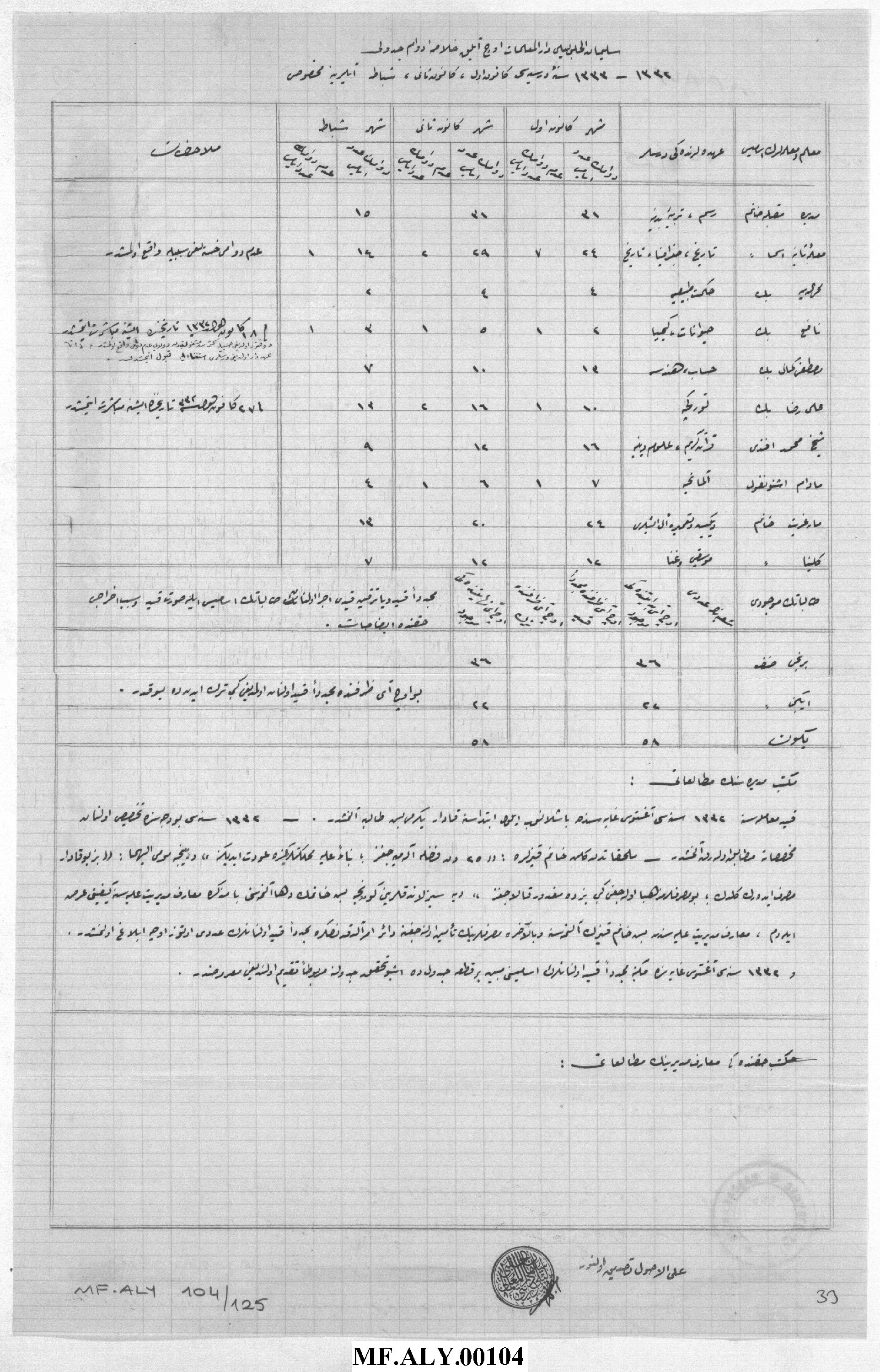 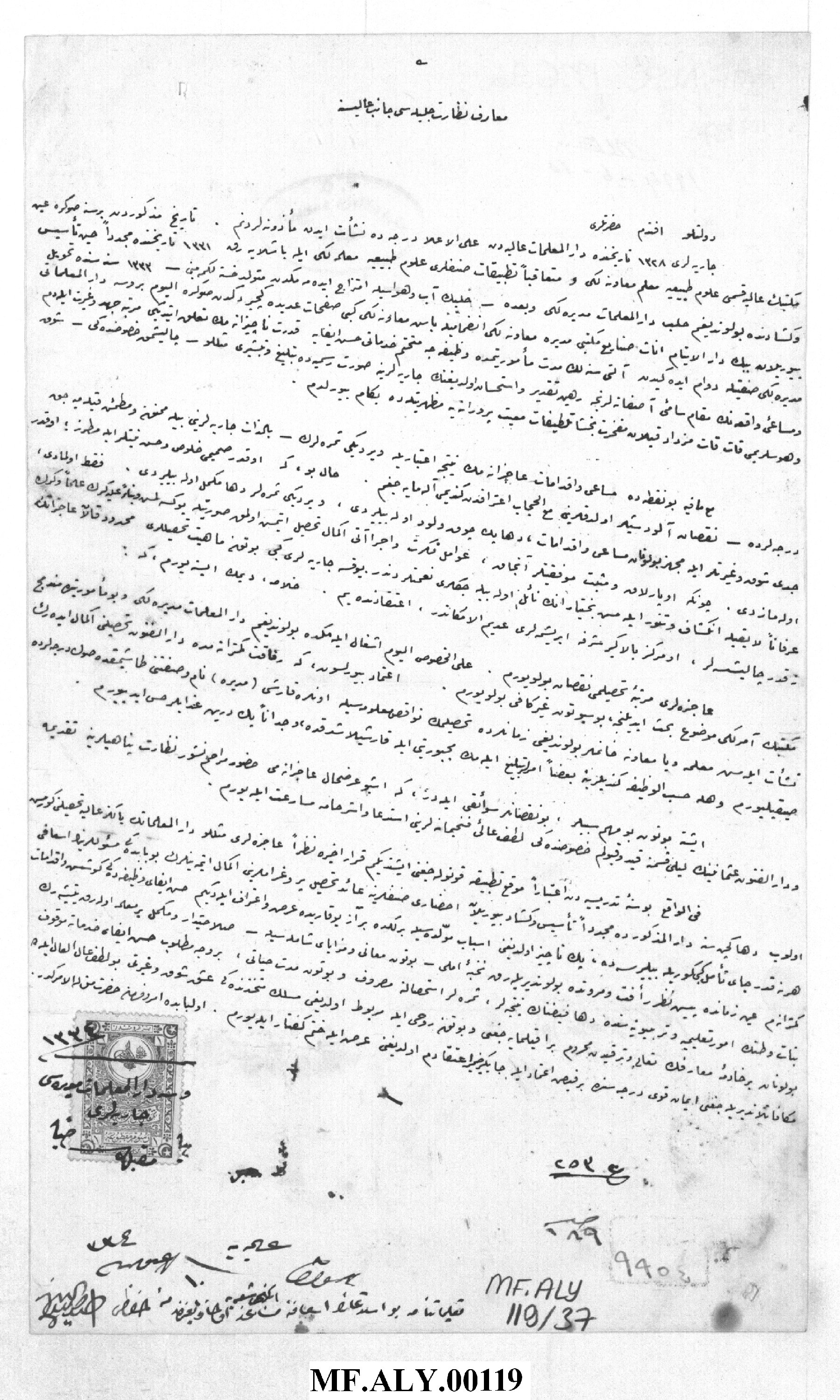 Ek 2: Balıkesir Darülmuallimat-ı İbtidaiyesi’ne ait belge 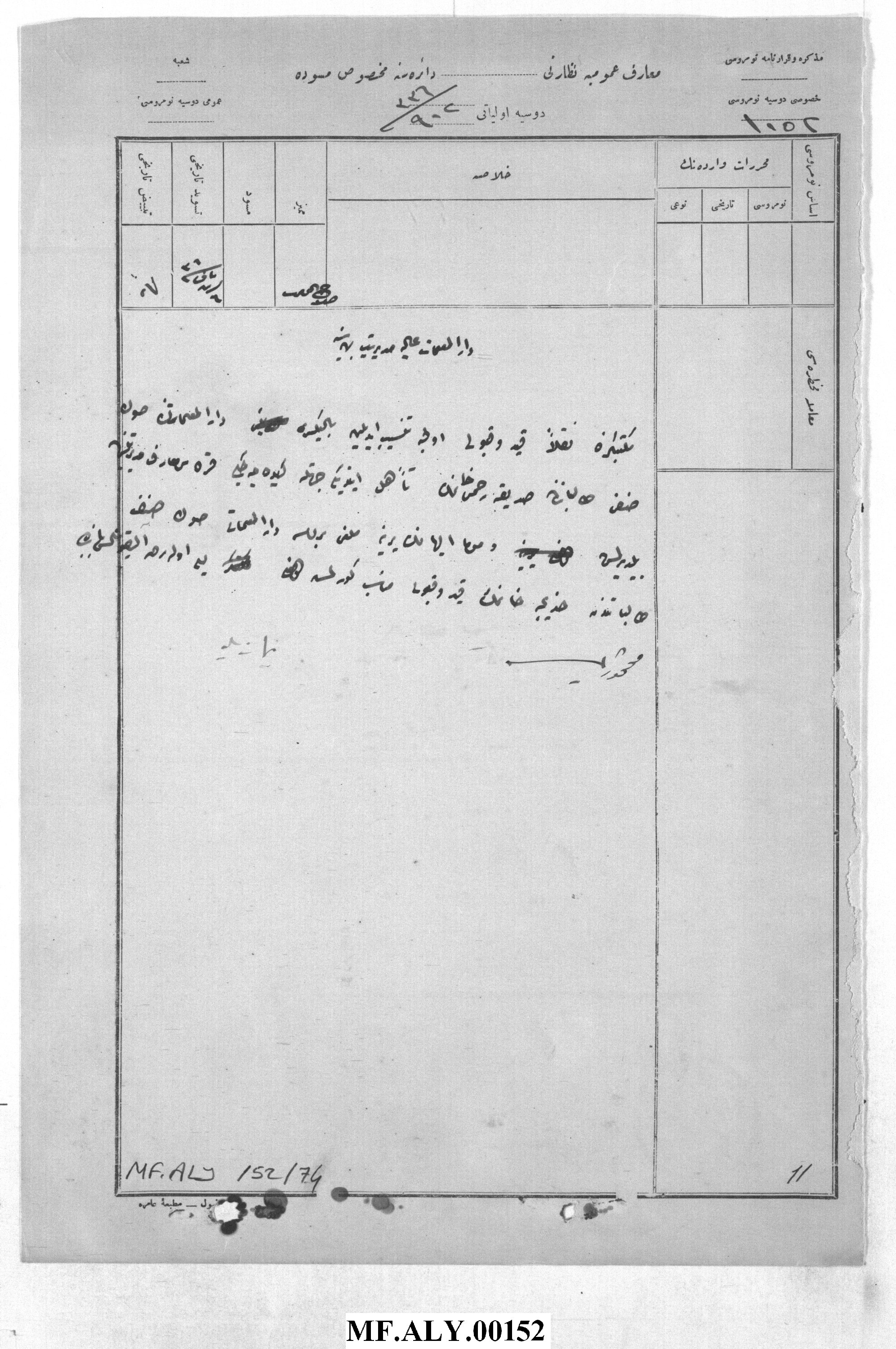 Article TypeReceivedAcceptedDOICorresponding AuthorCite Research & TheoreticalArticle TypeReceivedAcceptedDOICorresponding AuthorCite 06.12.2018Article TypeReceivedAcceptedDOICorresponding AuthorCite 02.04.2019Article TypeReceivedAcceptedDOICorresponding AuthorCite 10.17497/tuhed.493065Article TypeReceivedAcceptedDOICorresponding AuthorCite Sevim CEYLAN DUMANOĞLUArticle TypeReceivedAcceptedDOICorresponding AuthorCite Ceylan-Dumanoğlu, S., Yetişgin, M. (2019). Taşrada darülmuallimatların açılışı ve tarihsel gelişimi. Turkish History Education Journal, 8 (1), 174-198. doi: 10.17497/tuhed.493065Öz: Osmanlı Devleti’nde kız öğretmen okulu Darülmuallimat, ilk 1870 yılında İstanbul’da açılmış ve uzun bir süre tek başına ülkenin kadın öğretmen ihtiyacını karşılamaya çalışmıştır. Bu mektep mezunları, sadece İstanbul’da bulunan kız mekteplerinin ihtiyacını karşılayabilmiştir. Taşrada kız ibtidai ve rüşdiye okullarında var olan kadın öğretmen açığını kapatmak için yeni darülmuallimatlara ihtiyaç duyulmuş ve II. Meşrutiyetin ilanı ile darülmuallimatların taşrada yaygınlaştırılması meselesi ele alınmıştır. 1913 yılında yayınlanan Tedrisat-ı İbtidaiye Kanun-ı Muvakkati doğrultusunda bazı vilayetlerde darülmuallimatların açılması için çalışmalar yapılmış. Vilayetlerin istemleri göz önünde bulundurularak imkânlar dâhilinde kız öğretmen okulları açılmıştır. 1913-14 eğitim öğretim yılında gündüzlü ve yatılı olarak Adana’da, 1914-15 yılında İzmir Karşıyaka’da, 1915 yılında Halep’te, Ankara, Bursa’da ve Kastamonu’da bir kız öğretmen okulu açılmıştır. 1915-1916 yılında Konya’da, Edirne’de, 1916 senesinde Balıkesir’de 1917 yılında ise Beyrut’ta Darülmuallimat-ı İbtidaiye eğitim öğretime başlamıştır. Çeşitli vilayetlerde, sancak merkezlerinde açılan bu darülmuallimatlar, büyük bir öneme ve geniş bir içeriğe sahiptir. Bu kurumlar, kadınların toplumsal statülerinin değiştirilmesinde, kadınlara yeni bir kimlik kazandırmasında son derece önemlidir. Çalışma ile eğitim hayatında ve toplumsal hayatta oldukça etkili olan darülmuallimatlara vilayetlerde duyulan ihtiyaç, darülmuallimatların öğrenci profili, müfredat ve eğitim öğretim durumu hakkında bilgi vermek amaçlanmış. Ülkede meydana gelen siyasi, sosyal, kültürel ve ekonomik olayların taşradaki darülmuallimatlar üzerindeki etkileri gösterilmek istenmiştir. Nitel araştırma yönteminin kullanıldığı çalışma, temelde arşiv kaynaklarının incelenmesi ile oluşturulmuştur. Başbakanlık Osmanlı Arşivi’nin Maarif Nezareti Evrakı, Dâhiliye, İrade Evrakı ağırlıklı olmak üzere eğitim ile ilgili kalemleri taranmıştır. Taşra darülmuallimatları ile ilgili yayınlanan nizamnameler, talimatnameler, salnamelerden faydalanılmıştır. Bunun dışında süreli yayınlar, resmi yayınlardan istifade edilmiş, araştırma-inceleme eserlerin ilgili kısımlarından faydalanılmıştır.Anahtar Kelimeler: Osmanlı Devleti, Eğitim, Darülmuallimat, Taşra, Öğretmen YetiştirmeÖz: Osmanlı Devleti’nde kız öğretmen okulu Darülmuallimat, ilk 1870 yılında İstanbul’da açılmış ve uzun bir süre tek başına ülkenin kadın öğretmen ihtiyacını karşılamaya çalışmıştır. Bu mektep mezunları, sadece İstanbul’da bulunan kız mekteplerinin ihtiyacını karşılayabilmiştir. Taşrada kız ibtidai ve rüşdiye okullarında var olan kadın öğretmen açığını kapatmak için yeni darülmuallimatlara ihtiyaç duyulmuş ve II. Meşrutiyetin ilanı ile darülmuallimatların taşrada yaygınlaştırılması meselesi ele alınmıştır. 1913 yılında yayınlanan Tedrisat-ı İbtidaiye Kanun-ı Muvakkati doğrultusunda bazı vilayetlerde darülmuallimatların açılması için çalışmalar yapılmış. Vilayetlerin istemleri göz önünde bulundurularak imkânlar dâhilinde kız öğretmen okulları açılmıştır. 1913-14 eğitim öğretim yılında gündüzlü ve yatılı olarak Adana’da, 1914-15 yılında İzmir Karşıyaka’da, 1915 yılında Halep’te, Ankara, Bursa’da ve Kastamonu’da bir kız öğretmen okulu açılmıştır. 1915-1916 yılında Konya’da, Edirne’de, 1916 senesinde Balıkesir’de 1917 yılında ise Beyrut’ta Darülmuallimat-ı İbtidaiye eğitim öğretime başlamıştır. Çeşitli vilayetlerde, sancak merkezlerinde açılan bu darülmuallimatlar, büyük bir öneme ve geniş bir içeriğe sahiptir. Bu kurumlar, kadınların toplumsal statülerinin değiştirilmesinde, kadınlara yeni bir kimlik kazandırmasında son derece önemlidir. Çalışma ile eğitim hayatında ve toplumsal hayatta oldukça etkili olan darülmuallimatlara vilayetlerde duyulan ihtiyaç, darülmuallimatların öğrenci profili, müfredat ve eğitim öğretim durumu hakkında bilgi vermek amaçlanmış. Ülkede meydana gelen siyasi, sosyal, kültürel ve ekonomik olayların taşradaki darülmuallimatlar üzerindeki etkileri gösterilmek istenmiştir. Nitel araştırma yönteminin kullanıldığı çalışma, temelde arşiv kaynaklarının incelenmesi ile oluşturulmuştur. Başbakanlık Osmanlı Arşivi’nin Maarif Nezareti Evrakı, Dâhiliye, İrade Evrakı ağırlıklı olmak üzere eğitim ile ilgili kalemleri taranmıştır. Taşra darülmuallimatları ile ilgili yayınlanan nizamnameler, talimatnameler, salnamelerden faydalanılmıştır. Bunun dışında süreli yayınlar, resmi yayınlardan istifade edilmiş, araştırma-inceleme eserlerin ilgili kısımlarından faydalanılmıştır.Anahtar Kelimeler: Osmanlı Devleti, Eğitim, Darülmuallimat, Taşra, Öğretmen YetiştirmeÖz: Osmanlı Devleti’nde kız öğretmen okulu Darülmuallimat, ilk 1870 yılında İstanbul’da açılmış ve uzun bir süre tek başına ülkenin kadın öğretmen ihtiyacını karşılamaya çalışmıştır. Bu mektep mezunları, sadece İstanbul’da bulunan kız mekteplerinin ihtiyacını karşılayabilmiştir. Taşrada kız ibtidai ve rüşdiye okullarında var olan kadın öğretmen açığını kapatmak için yeni darülmuallimatlara ihtiyaç duyulmuş ve II. Meşrutiyetin ilanı ile darülmuallimatların taşrada yaygınlaştırılması meselesi ele alınmıştır. 1913 yılında yayınlanan Tedrisat-ı İbtidaiye Kanun-ı Muvakkati doğrultusunda bazı vilayetlerde darülmuallimatların açılması için çalışmalar yapılmış. Vilayetlerin istemleri göz önünde bulundurularak imkânlar dâhilinde kız öğretmen okulları açılmıştır. 1913-14 eğitim öğretim yılında gündüzlü ve yatılı olarak Adana’da, 1914-15 yılında İzmir Karşıyaka’da, 1915 yılında Halep’te, Ankara, Bursa’da ve Kastamonu’da bir kız öğretmen okulu açılmıştır. 1915-1916 yılında Konya’da, Edirne’de, 1916 senesinde Balıkesir’de 1917 yılında ise Beyrut’ta Darülmuallimat-ı İbtidaiye eğitim öğretime başlamıştır. Çeşitli vilayetlerde, sancak merkezlerinde açılan bu darülmuallimatlar, büyük bir öneme ve geniş bir içeriğe sahiptir. Bu kurumlar, kadınların toplumsal statülerinin değiştirilmesinde, kadınlara yeni bir kimlik kazandırmasında son derece önemlidir. Çalışma ile eğitim hayatında ve toplumsal hayatta oldukça etkili olan darülmuallimatlara vilayetlerde duyulan ihtiyaç, darülmuallimatların öğrenci profili, müfredat ve eğitim öğretim durumu hakkında bilgi vermek amaçlanmış. Ülkede meydana gelen siyasi, sosyal, kültürel ve ekonomik olayların taşradaki darülmuallimatlar üzerindeki etkileri gösterilmek istenmiştir. Nitel araştırma yönteminin kullanıldığı çalışma, temelde arşiv kaynaklarının incelenmesi ile oluşturulmuştur. Başbakanlık Osmanlı Arşivi’nin Maarif Nezareti Evrakı, Dâhiliye, İrade Evrakı ağırlıklı olmak üzere eğitim ile ilgili kalemleri taranmıştır. Taşra darülmuallimatları ile ilgili yayınlanan nizamnameler, talimatnameler, salnamelerden faydalanılmıştır. Bunun dışında süreli yayınlar, resmi yayınlardan istifade edilmiş, araştırma-inceleme eserlerin ilgili kısımlarından faydalanılmıştır.Anahtar Kelimeler: Osmanlı Devleti, Eğitim, Darülmuallimat, Taşra, Öğretmen YetiştirmeAbstract: Darülmuallimat, teacher’s training school for girls, was first opened in Istanbul in 1870 and stayed as single one in this area for a long time, and tried to meet the needs for female teachers in the country. Because of the increase in the number of schools opened for girls in the country, the numbers of the Darülmuallimat graduates were not sufficient, and even the teachers who graduated from this school had difficulty in meeting the needs of the girls' schools in Istanbul alone. In the provinces, girls’ primary and secondary schools needed a great number of female teachers. During the second proclamation of the Constitutional Monarchy, the expansion of these schools in the provinces was discussed. In 1913 Tedrisat-ı İbtidaiye Kanun-ı Muvakkati was published and studies were carried out in order to open the Darülmuallimat in some provinces. The requests of the provinces were taken into consideration and girls’ teacher schools were opened in line with facilities in the 1913-14 school year, a teacher’s training school for girls was opened in Adana as boarding and day school. Other such schools were opened in cities namely Izmir, Aleppo, Ankara, Bursa, Kastamonu, Konya, Edirne, Balikesir and Beirut between 1914 and 1917. These constrictions opened in various provinces and starch centers have great importance and a wide range of content. These schools have been very important in changing women's social status and gaining a new identity for women. The aim of this study was to provide information about the need for girls’ teacher schools in the provinces and the student profile, curriculum, educational status of schools. It was aimed to show the effects of political social cultural and economic events on rural schools. This study, in which the qualitative research method is used, is basically created by examining the archive resources. In the Prime Ministry Ottoman Archive, sections on education in the Ministry of Education, Internal Medicine and Will are scanned. Registrations, instructions, and instructions about girls teachers schools were used. Apart from this, periodicals, official publications were used and the relevant parts of the research and analysis were used.Keywords: Ottoman State, Education, Teacher’s Training School for Girls, Country, Teacher TrainingDarülmuallimat Birinci sene Birinci sene İkinci sene İkinci sene  Üçüncü sene Üçüncü seneYekûnYekûnDarülmuallimat YatılıGündüzlüYatılıGündüzlüYatılıGündüzlüYatılıGündüzlüEdirne -69----69Konya 1111----1111Ankara 19-----19-Adana 18585--2610Halep 261----261Aydın 45---34-79-Bursa 105821273014Kastamonu 308----308Yekûn5999167467221113Göreviİsmi Muhasebe MemuruFehmi EfendiAmbar MemuruNazire HanımAşçıbaşıHaticeHademeŞerifeHademeHaticeHademeHuriyeKapıcıSüleyman AğaDiğer PersonelDarülmuallimatMemurÖğretmen İbtidai ve Tali KısımÖğretmen İbtidai ve Tali KısımDarülmuallimatMemurAsilVekilEdirne8259İzmir5302İstanbul1249-Adana7213Bursa6302Sivas7217Konya8294Toplam5320527Okul AdıÖğrenciÖğrenciÖğrenciÖğrenciTatbikat SınıflarıBirinci Sınıflarİkinci SınıflarGenel ToplamEdirne11197208İzmir60121181İstanbul19221924435Adana136578Bursa105125230Sivas8341124Konya8391174